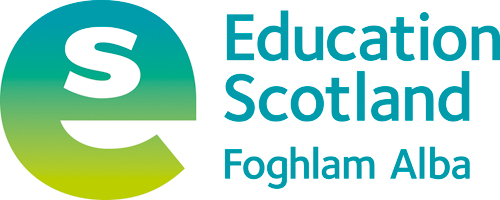 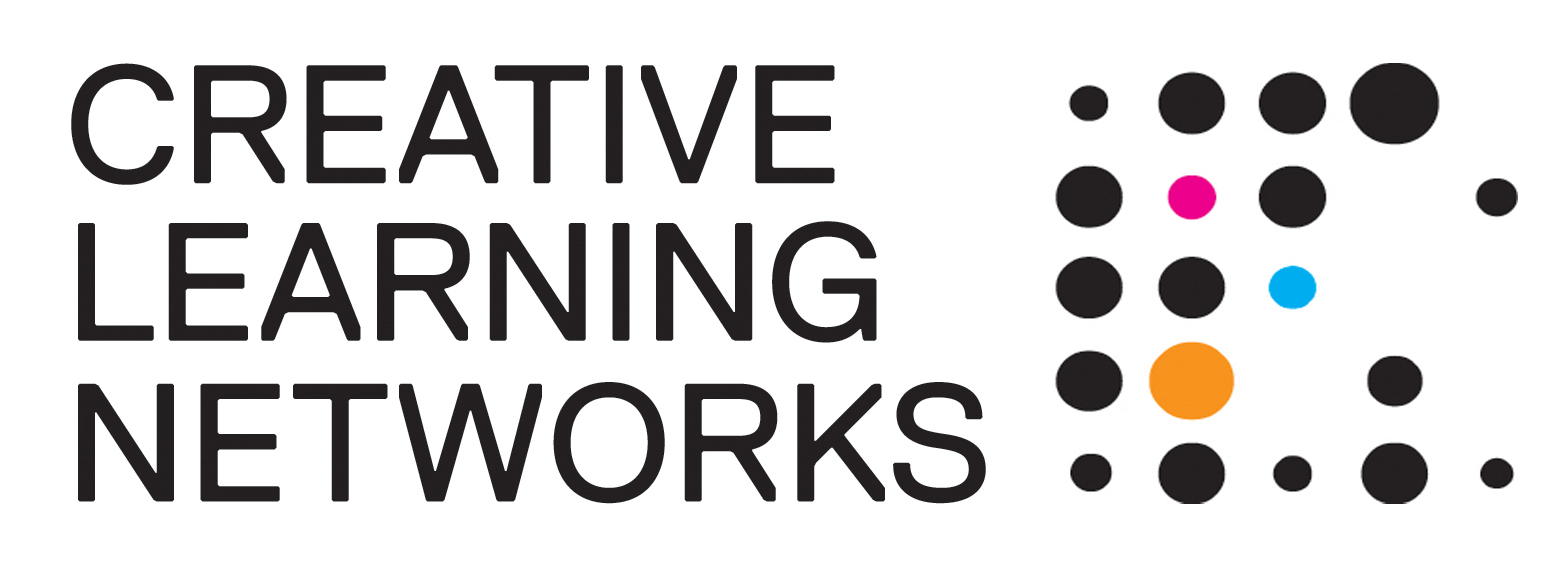 Designing and Delivering Creative Learning ActivitiesPlanning Checklist Points to considerRating 1-5 (1=weak and 5=strong)NotesDesigning learning activities to develop creativity skills Does the activity………Include a strong element of personalisation and choiceStimulate curiosity and open-ended exploration using effective starting points and other stimuli, for example:problems; issues; objects; stories; topical events; scenarios; role play or forum theatrecontact with creative people; unfamiliar environments Build on prior knowledge, skills and experience while taking learners into new areas of learningContain helpful guidelines and boundariesPlanning the learning  Does the activity………Include opportunities for the progressive development of skills?Contain challenges which each learner can respond to according to their needs?Include opportunities for learners to shape their own learning, which have been discussed and agreed with them?Setting the context for creative learningDo relationships between staff and learners support enquiry activity?Do you encourage exploration and discovery rather than providing all the answers?Do you guide learning, whilst encouraging learners to take responsibility and make decisions?Do you support learners to learn from mistakes?Are learning spaces flexibly organised?Do learners have opportunities to learn with and from others?Are learners supported to manage a creative project effectively?Supporting learners to evaluate their learning Are you….Using supportive dialogue to encourage learners to review their work, discuss progress and identify next steps?Helping learners to give and receive constructive feedback?